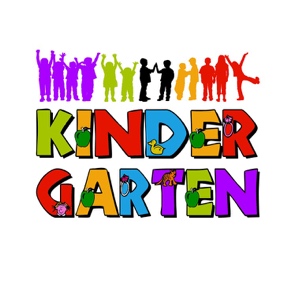 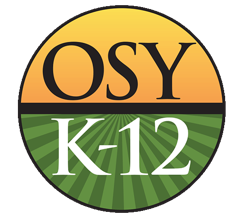 Nom de l’enfant: _______________________________________________Les compétences en caractères gras sont les plus importantes à avoir pour se préparer pour la maternelle. S’il vous plaît mettez une marque dans la case à côté de chacune des réalisations de l’enfant: 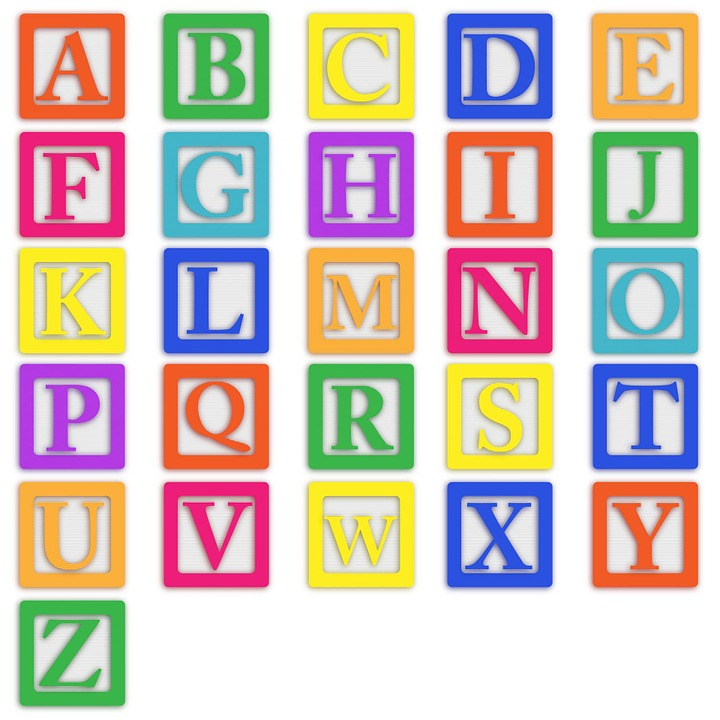 Peut dire son nom completPeut écrire son nom mettant la première lettre en majuscule Connaît le nom de toutes les lettres Connaît 10 ou plus sons des lettres/syllabes Peut identifier le son initial d’un mot Peut identifier les numéros 0-10                                       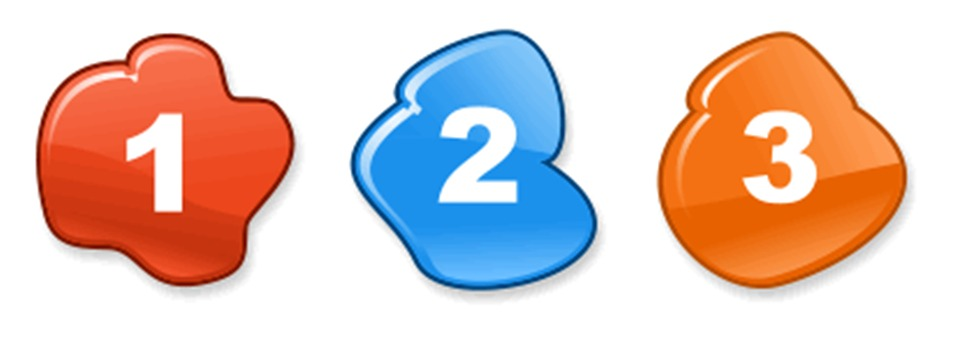 Peut compter à voix haute jusqu’à 20Peut suivre des instructions de 1 à 2 étapes (par exemple: “S’il vous plaît ramasse tes chaussures et mets-les dans le placard.”)Écoute attentivement pendant 10 minutes (par exemple: quand vous lui lisez) Prend des tours et partage les jouets Exprime verbalement ses sentiments (par exemple: “Je sens. . .”)Peut aller à la toilette seul(e)Peut fermer des boutons à pression et/ou monter la fermeture éclair (zipper) du pantalon et/ou boutonner les chemisesConnaît des acclamations, des chants et chansons Reconnaît les lettres de son nom Peut raconter une histoire en séquence: début, milieu et fin Peut suivre du regard les mots de gauche à droite, de haut en bas, d’une page à l’autre Peut dessiner un autoportrait qui comprend: tête, yeux, nez et bouche. Peut diviser les mots en syllabes Peut raconter une histoire ou événement Connaît les formes géométriques (par exemple):   (cercle);   (triangle);   (carré);   (rectangle)Reconnaît et nomme 9 couleurs  (jaune, rouge, bleu, vert, orange, mauve, noir, blanc, brun)Peut classer les articles par couleur, forme ou taille (par exemple: classer et séparer des petites billes à part des grandes billes)Peut pointer et compter des objets à voix hauteOffre des raisons, idées et solutions aux problèmes simples, appropries à l’âge (par exemple: qu’est-ce qu’on peut faire s’il y a seulement 2 stations de peinture mais 3 personnes qui veulent peindre?)Pose des  questions et répond à des questions Reconnaît ou répond non verbalement à des mots communs ou à des phrases telles que “bonjour, au revoir, l’heure de la collation, ou chambre de fond”, quand accompagné par des gestes d’adultes Salue les autres (“Bonjour, mon nom est ____; high-five [tape m’en cinq]; poignée de main)Sait se mettre en ligne (s’aligner)Verbalise ses besoins (par exemple: “J’ai besoin d’eau.”  “J’ai faim.”)Est à l’aise et confortable pour demander l’aide aux adultesMarche tranquillement en ligne droite Comprend les règles et peut les suivre 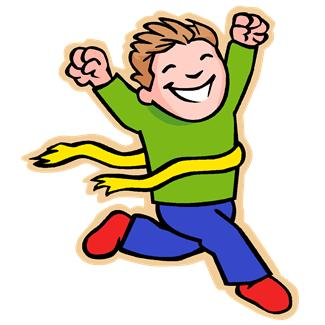 Peut écrire utilisant la prise de crayon correcte   A une prise de ciseaux correcte Peut sautiller (avancer par des petits sauts avec les deux pieds en même temps – saut de lapin)Peut marcherPeut courirPeut sauterPeut sautiller (avancer par des petits sauts en alternant les pieds)Peut empiler 5 objets ou plus Peut découper sur une ligne. _____